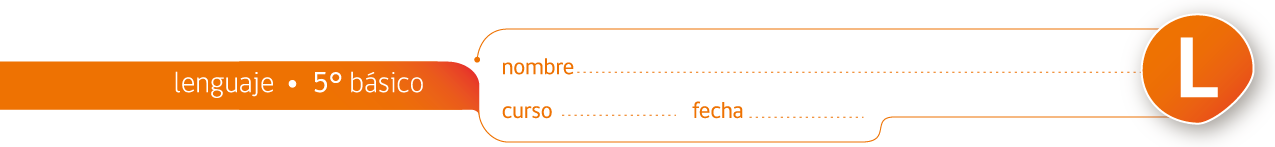 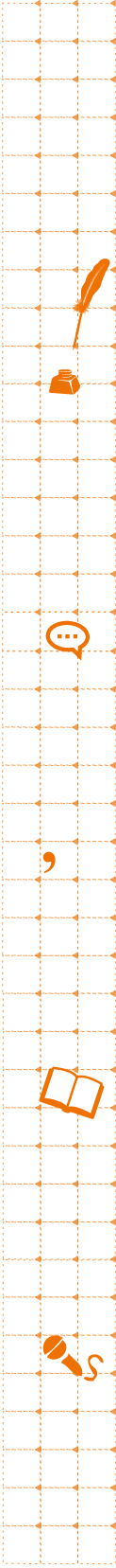 Actividad: plurales de palabras con Z Ejercicio: Escriba el plural de las palabras del recuadro en las oraciones que siguen. Identifique primero qué palabras calzan con el sentido de cada oración. Un dato: las oraciones están ordenadas de acuerdo a su terminación: az, ez, iz, oz, uz.AZLos ALCATRACES  volaban sobre el navío en altamar.Los organizadores habían hecho ANTIFACES con plumas y lentejuelas para la fiesta de fin de año.Los adultos se sentían INCAPACES de ganar a los niños en esa carrera. Los remedios habían demostrado ser INEFICACES para derrotar su enfermedad. El meteorólogo señaló que caería una lluvia de estrellas FUGACES durante la noche.Dos HACES de luz iluminaban la mesa del laboratorio. En el período de prueba, la empresa presentaría dos INTERFACES para el software, para observar cuál prefería el público. Cuando su madre los amenazó con dejarlos sin comer, detuvieron la pelea e hicieron las PACES.Notaron como los SECUACES seguían al jefe de la banda. Los VORACES leones se abalanzaron a devorar al antílope.EZEn el arte del origami, es importante hacer los DOBLECES a la perfección.Pasaron terribles ESTRECHECES cuando ella estuvo sin trabajo.¡Deja de decir ORDINARIDECES, niño, o espantarás a las visitas!Cuando no encontraban moluscos, buscaban cangrejos o  cazaban PECES con arpones.¡Cuántas VECES te he dicho que esa NO es mi canción favorita!IZTres CICATRICES le surcaban la cara: dos en la mejilla y otra en la frente.Las CODORNICES ponen huevos pequeños y moteados.Para Navidad, recibió un estuche con 72  LÁPICES de  colores.La tierra era buena, se veía por la cantidad de LOMBRICES que había al meter la pala. Fueron felices y comieron PERDICES.Las RAÍCES se hundían  tan profundamente en la tierra como alto llegaban las ramas al cielo.El mercader traía de Venecia finos TAPICES, caros ropajes y joyas de oro, perlas y brillantes.OZLos ALTAVOCES transmitían las ofertas a todo volumen. En cada guerra se cometen crímenes ATROCES.Una jauría de FEROCES lobos atacó a los niños extraviados en el bosque.Las HOCES se usaban antiguamente para cosechar el trigo.Los PORTAVOCES del curso fueron a comunicar la decisión de nuestros compañeros a la directora. “Los niños están cada vez más PRECOCES para ir a fiestas”,  comentaban las dos abuelas. Volando VELOCES las golondrinas partían rumbo a las tierras cálidas a pasar el invierno. Los manifestantes unieron sus VOCES en un solo clamor para expresar su descontento frente a las autoridades.UZMuchos de los españoles que llegaron a colonizar Chile eran ANDALUCES.Instalaron TRAGALUCES en el techo de la casa para mejorar la iluminación.ALCATRAZALTAVOZANDALUZANTIFAZATROZCICATRIZCODORNIZDOBLEZESTRECHEZFEROZFUGAZHAZHOZINCAPAZINEFICAZINTERFAZLÁPIZLOMBRIZORDINARIEZPAZPERDIZPEZPORTAVOZPRECOZRAÍZSECUAZTAPIZTRAGALUZVELOZVEZVORAZVOZ